УТВЕРЖДАЮДиректор МБОУ «СОШ №6»_________Е.Е.Севостьянова                                                                                                                                                            приказ № 101  «18» августа 2021 г.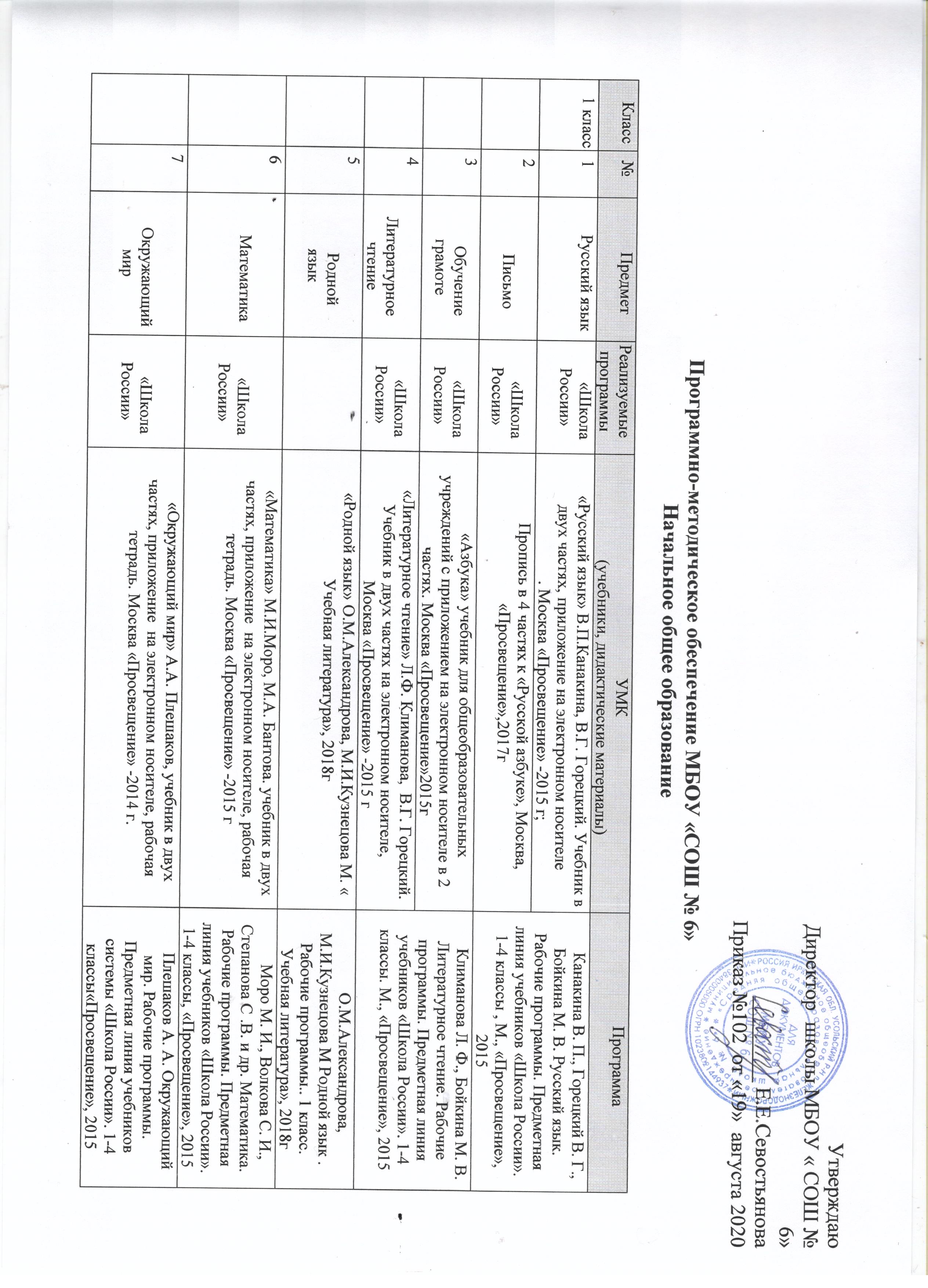 Программно-методическое обеспечение  Основное общее образованиеПрограммно-методическое обеспечение  Среднее общее образованиеПрограммно-методическое обеспечение   АООППросмотрено______________________Л.Г. Кондратова Программно-методическое обеспечение  компонента образовательного учреждения  МБОУ «СОШ № 6».                  Просмотрено______________________Л.Г. Кондратова 8 Технология «Школа России» «Технология» Е.А.Лутцева, Т.П.Зуева, учебник  Москва «Просвещение» -2018 г Технология» Е.А.Лутцева, Т.П.Зуева, Рабочие программы. Предметная линия учебников системы «Просвещение», 2018 «Школа России». 1 – 4 классы,9Изобразительное искусство  «Школа России»«Искусство вокруг нас» Б.М. Неменский,  рабочая тетрадь «Твоя мастерская» ,Москва «Просвещение» -2014 гАвторская программа Б.М. Неменского «Изобразительное искусство1 - 4 классы»М.:  «Просвещение».201410 Музыка«Школа России»«Музыка» Е.Д.Критская, Г.П.Сергеева, учебникМосква «Просвещение» -2014 гПрограммы ОУ. Музыка. 1-7 кл. Авторы:Г.П.Сергеева, Е.Д.Критская и др.-М.:    «Просвещение», 2013 11 Физическая культура«Школа России»«Физическая культура» В.И.Лях, учебник, Москва «Просвещение» -2014 гКомплексная программа физического воспитания учащихся В.И. Ляха, А.А. Зданевича. 1-11 классы. Волгоград: «Учитель». 2016.12Родной язык «Родной язык», О.М.Александрова, М.И.Кузнецова, «Учебная литература», 2020 г2 класс1Русский язык «Школа России»«Русский язык» В.П. Канакина, В.Г.  Горецкий. Учебник в двух частях, приложение  на электронном носителе . Москва «Просвещение» -2015 г Канакина В. П., Горецкий В. Г., Бойкина М. В. Русский язык. Рабочие программы. Предметная линия учебников «Школа России». 1-4 классы , М., «Просвещение», 20152Математика«Школа России»«Математика» М.И. Моро, М.А. Бантова. Учебник в двух частях, приложение  на электронном носителе, рабочая тетрадь. Москва «Просвещение» -2015 г Моро М. И., Волкова С. И., Степанова С .В. и др. Математика. Рабочие программы. Предметная линия учебников «Школа России». 1-4 классы, «Просвещение», 20153Родной язык «Родной язык», О.М.Александрова, М.И.Кузнецова, «Учебная литература», 2020 г4 Литературное чтение«Школа России»«Литературное чтение» Л.Ф.Климанова, В.Г.Горецкий. Учебник в двух частях, приложение  на электронном носителе,  . Москва «Просвещение» -2015 гКлиманова Л. Ф., Бойкина М. В. Литературное чтение. Рабочие программы. Предметная линия учебников «Школа России». 1-4 классы. М., «Просвещение», 20155Окружающий мир«Школа России» «Окружающий мир» А.А.Плешаков, учебник в двух частях, приложение  на электронном носителе, рабочая тетрадь. Москва «Просвещение» -2015 г. ,   Плешаков А. А. Окружающий мир. Рабочие программы. Предметная линия учебников системы «Школа России». 1-4 классы«Просвещение», 20156 Технология «Школа России» «Технология» Е.А.Лутцева, Т.П.Зуева, учебник  Москва «Просвещение» -2018 г Технология» Е.А.Лутцева, Т.П.Зуева, Рабочие программы. Предметная линия учебников системы «Просвещение», 2018 «Школа России». 1 – 4 классы,7Изобразительное искусство  «Школа России»«Искусство вокруг нас» Б.М. Неменский,  рабочая тетрадь «Твоя мастерская» ,Москва «Просвещение» -2014 гАвторская программа Б.М. Неменского «Изобразительное искусство1 - 4 классы»М.: «Просвещение».20148 Музыка«Школа России»«Музыка» Е.Д.Критская, Г.П.Сергеева, учебникМосква «Просвещение» -2014 гПрограммы ОУ. Музыка. 1-7 кл. Авторы:Г.П.Сергеева, Е.Д.Критская и др.-М.:  «Просвещение», 2011 9 Физическая культура«Школа России»«Физическая культура» В.И.Лях, учебник, Москва «Просвещение» -2014 гКомплексная программа физического воспитания учащихся В.И. Ляха, А.А. Зданевича. 1-11 классы. Волгоград:Учитель. 2012.10 Английский язык«Английский язык»Английский язык.Учебник для общеобразовательных учреждений в двух частях. Н.И. Быкова, Д.Дули. М: Просвещение, 2019  Английский язык. Рабочая программа. Предметная  линия учебников Н.И. Быкова, Д.Дули  2-4 класс. М.:Просвещение.2019.3 класс1Русский язык «Школа России»«Русский язык» В.П.Канакина, В.Г. Горецкий.Учебник в двух частях, приложение  на электронном носителе, рабочая тетрадь. Москва «Просвещение» -2019 г;  Канакина В. П., Горецкий В. Г., Бойкина М. В. Русский язык. Рабочие программы. Предметная линия учебников «Школа России». 1-4 классы , М., «Просвещение», 20192Математика«Школа России»«Математика»  М.И. Моро, М.А. Бантова. Учебник в двух частях, приложение  на электронном носителе, рабочая тетрадь. Москва «Просвещение» -2019 г,  Моро М. И., Волкова С. И., Степанова С .В. и др. Математика. Рабочие программы. Предметная линия учебников «Школа России». 1-4 классы, «Просвещение», 20193 Литературное чтение«Школа России»«Литературное чтение» Л.Ф.Климанова, В.Г.Горецкий. Учебник в двух частях, приложение  на электронном носителе,  . Москва «Просвещение» -2019гКлиманова Л. Ф., Бойкина М. В. Литературное чтение. Рабочие программы. Предметная линия учебников «Школа России». 1-4 классы. М., «Просвещение», 20194Окружающий мир«Школа России» «Окружающий мир» А.А.Плешаков, учебник в двух частях, приложение  на электронном носителе, рабочая тетрадь. Москва «Просвещение» -2019 г. ,   Плешаков А. А. Окружающий мир. Рабочие программы. Предметная линия учебников системы «Школа России». 1-4 классы«Просвещение», 20195 Технология «Школа России» «Технология» Е.А.Лутцева, Т.П.Зуева, учебник  Москва «Просвещение» -2018 г Технология» Е.А.Лутцева, Т.П.Зуева, Рабочие программы. Предметная линия учебников системы «Просвещение», 2018 «Школа России». 1 – 4 классы,6Изобразительное искусство  «Школа России»«Искусство вокруг нас» Б.М. Неменский,  рабочая тетрадь «Твоя  мастерская» ,Москва «Просвещение» -2014 гАвторская программа Б.М. Неменского«Изобразительное искусство1 - 4 классы» М.: «Просвещение».20147 Музыка«Школа России»«Музыка» Е.Д. Критская, Г.П. Сергеева, учебникМосква «Просвещение» -2014 гПрограммы ОУ. Музыка. 1-7 кл. Авторы:Г.П.Сергеева, Е.Д.Критская и др.-М.: «Просвещение», 2011 8 Физическая культура«Школа России»«Физическая культура» В.И.Лях, учебник, Москва «Просвещение» -2014 гКомплексная программа физического воспитания учащихся В.И. Ляха, А.А. Зданевича. 1-11 классы. Волгоград: «Учитель». 2012.9 Английский язык«Английский язык»Английский язык.Учебник для общеобразовательных учреждений в двух частях. Н.И. Быкова, Д.Дули. М: Просвещение, 2019  Английский язык. Рабочая программа. Предметная  линия учебников Н.И. Быкова, Д.Дули  2-4 класс. М.:Просвещение.2019 г.4 класс1Русский язык «Школа России»«Русский язык» В.П.Канакина, В.Г. Горецкий. Уучебник в двух частях, приложение  на электронном носителе, рабочая тетрадь. Москва «Просвещение» -2015г;  Канакина В. П., Горецкий В. Г., Бойкина М. В. Русский язык. Рабочие программы. Предметная линия учебников «Школа России». 1-4 классы , М., «Просвещение», 20152Математика«Школа России»«Математика» М.И. Моро, М.А. Бантова. Учебник в двух частях, приложение  на электронном носителе, рабочая тетрадь. Москва «Просвещение» -2015 г,  Моро М. И., Волкова С. И., Степанова С .В. и др. Математика. Рабочие программы. Предметная линия учебников «Школа России». 1-4 классы, «Просвещение», 20153 Литературное чтение«Школа России»«Литературное чтение» Л.Ф.Климанова, В.Г.Горецкий.учебник в двух частях, приложение  на электронном носителе, рабочая тетрадь. Москва «Просвещение» -2015 г,  Климанова Л. Ф., Бойкина М. В. Литературное чтение. Рабочие программы. Предметная линия учебников «Школа России». 1-4 классы. М., «Просвещение», 20154Окружающий мир«Школа России» «Окружающий мир» А.А.Плешаков, учебник в двух частях, приложение  на электронном носителе, рабочая тетрадь. Москва «Просвещение» -2015 г. ,  Плешаков А. А. Окружающий мир. Рабочие программы. Предметная линия учебников системы «Школа России». 1-4 классы«Просвещение», 20155 Технология «Школа России» «Технология» Е.А.Лутцева, Т.П.Зуева, учебник  Москва «Просвещение» -2018 г Технология» Е.А.Лутцева, Т.П.Зуева, Рабочие программы. Предметная линия учебников системы «Просвещение», 2018 «Школа России». 1 – 4 классы,6Изобразительное искусство  «Школа России»«Искусство вокруг нас» Б.М. Неменский,  рабочая тетрадь «Твоя мастерская» ,Москва «Просвещение» -2014 гАвторская программа Б.М. Неменского «Изобразительное искусство1 - 4 классы»М.: Просвещение.20147 Музыка«Школа России»«Музыка» Е.Д.Критская, Г.П.Сергеева, учебникМосква «Просвещение» -2014 гПрограммы ОУ. Музыка. 1-7 кл. Авторы:Г.П. Сергеева, Е.Д.Критская и др.-М.:Просвещение, 2011 8 Физическая культура«Школа России»«Физическая культура» В.И.Лях, учебник, Москва «Просвещение» -2014 гКомплексная программа физического воспитания учащихся В.И. Ляха, А.А. Зданевича. 1-11 классы. Волгоград:Учитель. 2012.9 Английский язык«Английский язык»Английский язык.Учебник для общеобразовательных учреждений в двух частях. Н.И. Быкова, Д.Дули. М: Просвещение, 2019  Английский язык. Рабочая программа. Предметная  линия учебников Н.И. Быкова, Д.Дули  2-4 класс. М.:Просвещение.2019 г.10Основы мировых религиозных культур«Школа России»Основы мировых религиозных культур, А.Л. Беглов, Е.В. Саплина, Е.С. Токарева, учебник ,электронное приложение. Москва «Просвещение» -2018 г Основы религиозных культур и светской этики.  Сборник рабочих программ 4 класс. М. «Просвещение», 2018.№п/пПредметКласс Реализуемая программа, авторУчебникАвтор Годиздания1Русский язык5 Программа по русскому языку для 5-9 классов В. В. Бабайцевой и др.– М.:ВАКО, 2015. Русский язык. Теория 5-9 кл. М.: Дрофа,2013Русский язык. Практика. 5кл. М.: Дрофа, 2014Русская речь 5 кл. М.: Дрофа, 2013Бабайцева В.В., Чеснокова Л.Д.Под ред. Купаловой А.Ю.Никитина Е.И.2016201620162Русский язык6Программа по русскому языку для 5-9 классов В. В. Бабайцевой и др.– М.:ВАКО, 2015. Русский язык. Теория 5-9 кл. М.: Дрофа,2011Русский язык. Практика. 6кл. М.: Дрофа, 2011Русская речь 6 кл. М.: Дрофа, 2013Бабайцева В.В., Чеснокова Л.Д.Под ред. Купаловой А.Ю.Никитина Е.И.2016201620164Русский язык7  Программа по русскому языку для 5-9 классов В. В. Бабайцевой и др.– М.:ВАКО, 2015. Русский язык. Теория 5-9 кл. М.: Дрофа,2011Русский язык. Практика. 7кл. М.: Дрофа, 2011Русская речь 7 кл. М.: Дрофа, 2011Бабайцева В.В., Чеснокова Л.Д.Под ред. Купаловой А.Ю.Никитина Е.И.2016201620166Русский язык8  Программа по русскому языку для 5-9 классов В. В. Бабайцевой и др.– М.:ВАКО, 2015. Русский язык. Теория 5-9 кл. М.: Дрофа,2011Русский язык. Практика. 8кл. М.: Дрофа, 2012Русская речь 8 кл. М.: Дрофа, 2012Бабайцева В.В., Чеснокова Л.Д.Под ред. Купаловой А.Ю.Никитина Е.И.2016201620169Русский язык9  Программа по русскому языку для 5-9 классов В. В. Бабайцевой и др.– М.:ВАКО, 2015.Русский язык. Теория 5-9 кл. М.: Дрофа,2011Русский язык. Практика. 9 кл. М.: Дрофа, 2014Русская речь 9 кл. М.: Дрофа, 2012Бабайцева В.В., Чеснокова Л.Д.Под ред. Купаловой А.Ю.Никитина Е.И.20162016201610Родной язык5-6Программа по родному языку 5 классРодной язык М: Просвещение 2018гО.М.Александрова, О.В.Загоровская2001811Литература 5  Рабочая программа по литературе 5-9  кл. по учебнику В.Я.Коровиной-М.:Просвещение, 2015Литература. Учебник в 2х частях.Издание: 2-е изд. - М: Просвещение, .  Коровина В.Я и др.201612Литература 6 Рабочая программа по литературе 5-9  кл. по учебнику В.Я.Коровиной-М.:Просвещение, 2015Литература. Учебник в двух частях. М: Просвещение , В.Я. Коровина201613Литература 7   Рабочая программа по литературе 5-9  кл. по учебнику В.Я.Коровиной-М.:Просвещение, 2015Литература. Учебник в двух частях. М: Просвещение , В.Я. Коровина201614Литература 8 Рабочая программа по литературе 5-9  кл. по учебнику В.Я.Коровиной-М.:Просвещение, 2015Литература. Учебник в двух частях. М: Просвещение , В.Я. Коровина201715Литература9   Рабочая программа по литературе 5-9  кл. по учебнику В.Я.Коровиной-М.:Просвещение, 2015Литература. Учебник в двух частях. М: Просвещение , В.Я. Коровина20183.Английский язык5 классАнглийский язык. 5 класс Учебник для общеобразовательных учреждений  Ю. Ваулина, Д.Дули. М. Просвещение, 2019 г   Учебник для 5 класса «Английский с  фокусе» Ю. Ваулина, Д. Дули. М. Просвещение, 2019 г   Английский язык. Рабочая программа. Предметная  линия учебников Ю. Ваулина, Д. Дули. М. 5-9 класс. В.П. М.:Просвещение.2019.2019 год4.Английский язык6 классАнглийский язык. 5 класс Учебник для общеобразовательных учреждений  Ю. Ваулина, Д.Дули. М. Просвещение, 2019 г   Учебник для 5 класса «Английский с  фокусе» Ю. Ваулина, Д. Дули. М. Просвещение, 2019 г   Английский язык. Рабочая программа. Предметная  линия учебников Ю. Ваулина, Д. Дули. М. 5-9 класс. В.П. М.:Просвещение.2019.2019 год5.Английский язык7 классАнглийский язык. 5 класс Учебник для общеобразовательных учреждений  Ю. Ваулина, Д.Дули. М. Просвещение, 2019 г   Учебник для 5 класса «Английский с  фокусе» Ю. Ваулина, Д. Дули. М. Просвещение, 2019 г   Английский язык. Рабочая программа. Предметная  линия учебников Ю. Ваулина, Д. Дули. М. 5-9 класс. В.П. М.:Просвещение.2019.2019 год6.Английский язык8 классАнглийский язык. 8  классУчебник для общеобразовательных учреждений  . В.П.Кузовлев, Э.Ш. Лапа, С.А. Костина. М: Просвещение, 2016  Учебник для 5 класса «Английский с удовольствием» /”EnjoyEnglish – 5”/; Издательство: Обнинск, «Титул», Английский язык. Рабочая программа. Предметная  линия учебников В.П. Кузовлева 5-9 класс. В.П. Кузовлев,Н.М.Лапа,Э.Ш.Перегудова М.:Просвещение.2015.2019год7.Английский язык9классМ.З.Биболетова, Н. Н.Трубанёва -   авторская программа курса  английского  языка  к УМК  «EnjoyEnglish» для учащихся 5-11-х классов общеобразовательных учреждений,  Обнинск, «Титул»,  2014 год.Учебник для 9-х классов «Английский с удовольствием» /”EnjoyEnglish – 9”/;  Издательство: Обнинск, «Титул», -  М.З.Биболетова, Н. Н.Трубанёва20151Математика5Программа ОУ. Математика 5. Автор А.Г Мерзляк, В.Б.Полонский, М.С. Якир., Москва. «Вентана-Граф»2018Математика 5 Москва. «Вентана-Граф»2018 А.Г Мерзляк, В.Б.Полонский, М.С. Якир.,20183Математика6Программа ОУ. Математика 6. Автор А.Г Мерзляк, В.Б.Полонский, М.С. Якир., Москва. «Вентана-Граф»2019Математика 6 Москва. «Вентана-Граф»2018А.Г Мерзляк, В.Б.Полонский, М.С. Якир.,20195Алгебра7Программа ОУ. Алгебра 7-9 кл Авторы: Ю.Н.Макарычев, Н.В.Миндюк и др – М.: Просвещение, 2014Алгебра 7-М.:ПросвещениеМакарычев Ю.Н., Миндюк Н.Г., Нешков К.И., Суворова СБ. 20167Алгебра8Программа ОУ. Алгебра 7-9 кл Авторы: Ю.Н.Макарычев, Н.В.Миндюк и др – М.: Просвещение, 2014Алгебра 8-М.:ПросвещениеМакарычев Ю.Н., Миндюк Н.Г., Нешков К.И., Суворова СБ.20169Алгебра9Программа ОУ. Алгебра 7-9 кл Авторы: Ю.Н.Макарычев, Н.В.Миндюк и др – М.: Просвещение,  2014Алгебра 9-М.:ПросвещениеМакарычев Ю.Н., Миндюк Н.Г., Нешков К.И., Суворова СБ.201611Геометрия7-9Программы ОУ. Геометрия.7- 9 кл. Авторы: Л.С.Атанасян, В.Ф.Бутузов и др – М.: Просвещение, 2014 кл  Геометрия 7-9-М.: ПросвещениеЛ.С.Атанасян, В.Ф.Бутузов20171Информатика5УМК «Информатика» 5-9 классы Л.Л.Босовой, А.Ю.БосовойЛ.Л.Босова, А.Ю.Босова Информатика 5-6 классы, 7-9 классы. – М.: БИНОМ. Лаборатория знаний, 2014.Соответствует  требованиям ФГОС*Информатика. 5 класс. Изд-во: БИНОМ. Лаборатория знанийЛ.Л.Босова, А.Ю.Босова20162Информатика6УМК «Информатика» 5-9 классы Л.Л.Босовой, А.Ю.БосовойЛ.Л.Босова, А.Ю.Босова Информатика 5-6 классы, 7-9 классы. – М.: БИНОМ. Лаборатория знаний, 2014.Информатика. 6 класс. Изд-во: БИНОМ. Лаборатория знанийЛ.Л.Босова, А.Ю.Босова20163Информатика7УМК «Информатика» 5-9 классы Л.Л.Босовой, А.Ю.БосовойЛ.Л.Босова, А.Ю.Босова. Информатика 5-6 классы, 7-9 классы. – М.: БИНОМ. Лаборатория знаний, 2014.Информатика. 7 класс. Изд-во: БИНОМ. Лаборатория знанийЛ.Л.Босова, А.Ю.Босова20164Информатика8УМК «Информатика» 5-9 классы Л.Л.Босовой, А.Ю.БосовойЛ.Л.Босова, А.Ю.Босова. Информатика 5-6 классы, 7-9 классы. – М.: БИНОМ. Лаборатория знаний, 2014.Информатика. 8 класс. Изд-во: БИНОМ. Лаборатория знанийЛ.Л.Босова, А.Ю.Босова20165Информатика9УМК «Информатика» 5-9 классы Л.Л.Босовой, А.Ю.БосовойЛ.Л.Босова, А.Ю.Босова. Информатика 5-6 классы, 7-9 классы. – М.: БИНОМ. Лаборатория знаний, 2014.Информатика. 8 класс. Изд-во: БИНОМ. Лаборатория знанийЛ.Л.Босова, А.Ю.Босова20161История5Программа по всеобщей истории предметная линия учебников А.А. Вигасин -   О.С.Сороко-Цюпы.–М.:Просвещение, 2014 История Древнего мира М.ПросвещениеВигасин А.А., Годер Г.И., Свенцицкая И.С.20183История6Программа по истории России 6-9 История (6 класс, Линия учебно-методических комплексов «История России» для 6–10 классов И. Л. Андреева, О. В. Волобуева, Л. М. Ляшенко и др.)История России 6. .-М.:ДрофаИ.Л. Андреев, О.В. Волобуев20164История6Программа по всеобщей истории предметная линия учебников А.А. Вигасин -   О.С.Сороко-Цюпы.–М.:Просвещение, 2014История Средних веков 6. М.:ПросвещениеАгибалова Е.В., Донской Г.М. 20155История7Программа по истории России 6-9 История (,Линия учебно-методических комплексов «История России» для 6–10 классов И. Л. Андреева, О. В. Волобуева, Л. М. Ляшенко и др.)История России 7. .-М.:ДрофаИ.Л. Андреев, О.В. Волобуев20176История7Программа по всеобщей истории предметная линия учебников А.А. Вигасин -   О.С.Сороко-Цюпы.–М.:Просвещение, 2014Всеобщая история. История нового времени 7. .-М.:ПросвещениеЮдовская А.Я., Баранов П.А., Ванюшкина Л.М. 20157История8Программа по истории России 6-9 История (Линия учебно-методических комплексов «История России» для 6–10 классов И. Л. Андреева, О. В. Волобуева, Л. М. Ляшенко и др.)История России 8. .-М.:ДрофаИ.Л. Андреев, О.В. Волобуев20188История8Программа по всеобщей истории предметная линия учебников А.А. Вигасин -   О.С.Сороко-Цюпы.–М.:Просвещение, 2014Всеобщая история. История нового времени 8кл Юдовская А.Я., Баранов П.А., Ванюшкина Л.М. 20159История9Программа по истории России 6-9 История (Линия учебно-методических комплексов «История России» для 6–10 классов И. Л. Андреева, О. В. Волобуева, Л. М. Ляшенко и др.)История России 9. .-М.:ДрофаИ.Л. Андреев, О.В. Волобуев201910История9Программа по всеобщей истории предметная линия учебников А.А. Вигасин -   О.С.Сороко-Цюпы.–М.:Просвещение, 2014Всеобщая история. Новейшая история 9-М.: М., Просвещение  Сороко-Цюпа О.С, Сороко-Цюпа А.О. 201511Обществознание6Рабочие программы. Обществознание. Предметная линия учебников под ред. Л. Н. Боголюбова. 5-9 классы. Боголюбов Л. Н., Городецкая Н. И., Иванова Л. Ф. и др. М.:Просвещение, 2014Обществознание 6 кл М:ПросвещениеБоголюбов Л.Н.201512Обществознание 7Рабочие программы. Обществознание. Предметная линия учебников под ред. Л. Н. Боголюбова. 5-9 классы. Боголюбов Л. Н., Городецкая Н. И., Иванова Л. Ф. и др. М.:Просвещение, 2014Обществознание 7 кл М:ПросвещениеБоголюбов Л.Н.201613Обществознание8Рабочие программы. Обществознание. Предметная линия учебников под ред. Л. Н. Боголюбова. 5-9 классы. Боголюбов Л. Н., Городецкая Н. И., Иванова Л. Ф. и др. М.:Просвещение, 2014Обществознание 8 кл М:ПросвещениеБоголюбов Л.Н.201614Обществознание9Рабочие программы. Обществознание. Предметная линия учебников под ред. Л. Н. Боголюбова. 5-9 классы. Боголюбов Л. Н., Городецкая Н. И., Иванова Л. Ф. и др. М.:Просвещение, 2014Обществознание 9 кл М:ПросвещениеБоголюбов Л.Н.20173География5-6Николина В. В., Алексеев А. И., Липкина Е. К.География. Рабочие программы. Предметная линия учебников "Полярная звезда". 5-9 классы- М.:Просвещение,2017 География.  5- 6 класс - М.: Просвещение,Алексеев А.И.Николина В.В.Липкина Е.К.20175География7Программа по географии  для 6 – 9 класса / под редакцией  Николиной В.В., Алексеева А.И.,  Липкиной Е.К.       - М.: Просвещение, 2017География.   7 класс  - М.: Просвещение,Алексеев А.И.Николина В.В.Липкина Е.К.20177География8Программа по географии  для 6 – 9 класса / под редакцией  Николиной В.В., Алексеева А.И.,  Липкиной Е.К.       - М.: Просвещение, 2017География.    8 класс  - М.: Просвещение,Алексеев А.И.Николина В.В.Липкина Е.К.20179География9Программа по географии  для 6 – 9 класса / под редакцией  Николиной В.В., Алексеева А.И.,  Липкиной Е.К.       - М.: Просвещение, 2010География.    9 класс  - М.: Просвещение,Алексеев А.И.Николина В.В.Липкина Е.К.201711ГеографияИркутской области8Программа по Географии Иркутской области  для  8 – 9 класса / под редакцией   Савченко Н.Д.  Иркутск, 2011  Учебное пособие. География Иркутской области, В.М. Бояркин201512География Иркутскойобласти9Программа по Географии Иркутской области  для 8 – 9 класса / под редакцией   Савченко Н.Д.  Иркутск, 2011Учебное пособие. География Иркутской области, В.М. Бояркин2015Биология5Программа по биологии для 5 -9 классы/  кУМК Сонина Н.И. - М.: Дрофа, 2015Биология-6-М.:ДрофаН.И. Сонин20171Биология6Программа по биологии для 5 -9 классы/  кУМК Сонина Н.И. - М.: Дрофа, 2015Биология-6-М.:ДрофаН.И. Сонин20173Биология7Программа по биологии для 5 -9 классы/  кУМК Сонина Н.И. - М.: Дрофа, 2015Биология-7-М.: ДрофаСонин Н.И, Захаров В.Б.,.20175Биология8Программа по биологии для 5 -9 классы/  кУМК Сонина Н.И. - М.: Дрофа, 2015Биология-8-М.: ДрофаСонин Н.И., Сапин М.Р.20177Биология9Программа по биологии для 5 -9 классы/  кУМК Сонина Н.И. - М.: Дрофа, 2015Биология-9-, М.: ДрофаМамонтов С.Г., Захаров В.Б., Агафонова И.Б., Сонин Н.И20171Физика7Рабочие программы по физике для 7-9 класса «Дрофа» 2015г. Е.Н.ТихоноваФизика 7-. Изд-во: Дрофа,  А.В.Перышкин  20173Физика8   Рабочие программы по физике для 7-9 класса «Дрофа» 2015г. Е.Н.ТихоноваФизика 8 кл. Изд-во: Дрофа,  А.В.Перышкин  20175Физика9   Рабочие программы по физике для 7-9 класса «Дрофа» 2015г. Е.Н.ТихоноваФизика 9 кл. Изд-во: Дрофа,  А.В.Перышкин, Е.М. Гутник 20171Химия8Программы ОУ. Химия. 8-9,  классы. Авторы И.Г.Остроумов , А.С. БоевО.С.ГабриелянМ.:Просвещение, 2015  Химия-8-М.: ДрофаГабриелян О.С.20172Химия9Программы ОУ. Химия.   8-9 классы. . Авторы И.Г.Остроумов , А.С. БоевО.С.ГабриелянМ.:Просвещение, 2015  Химия-9-М.: ДрофаГабриелян О.С.20181Музыка5Программы ОУ. Музыка. 1-8 кл. Авторы:Г.П.Сергеева, Е.Д.Критская и др.-М.:Просвещение, 2017  Музыка 6- М.: ДрофаНауменко Т.И., Алеев В.В. 20152Музыка6Программы ОУ. Музыка. 1-8 кл. Авторы:Г.П.Сергеева, Е.Д.Критская и др.-М.:Просвещение, 2017  Музыка 6- М.: ДрофаНауменко Т.И., Алеев В.В. 20153Музыка7Программы ОУ. Музыка. 1-8 кл. Авторы:Г.П.Сергеева, Е.Д.Критская и др.-М.:Просвещение, 2017  Музыка 7- М.: ДрофаНауменко Т.И., Алеев В.В. 20151.Изобразительное искусство5Рабочие программы. Изобразительное искусство. Предметная линия учебников под редакцией Б. М. Неменского. 5-8 классы М.:Просвещение, 2015  Изобразительное искусство. 5 кл. Изд-во: Просвещение, Н.А Горяева, О.В Островская, Б.М Неменский20142.Изобразительное искусство6Рабочие программы. Изобразительное искусство. Предметная линия учебников под редакцией Б. М. Неменского. 5-8 классы М.:Просвещение, 2015  Изобразительное искусство. 6 кл. Изд-во: Просвещение, Н.А Горяева, О.В Островская, Б.М Неменский20143.Изобразительное искусство7   Рабочие программы. Изобразительное искусство. Предметная линия учебников под редакцией Б. М. Неменского. 5-8 классы М.:Просвещение, 2015  Изобразительное искусство. 7кл. Изд-во: Просвещение, Н.А Горяева, О.В Островская, Б.М Неменский20144Изобразительное искусство8Рабочие программы. Изобразительное искусство. Предметная линия учебников под редакцией Б. М. Неменского. 5-8 классы М.:Просвещение, 2015  Изобразительное искусство. 6 кл. Изд-во: Просвещение, Н.А Горяева, О.В Островская, Б.М Неменский20148.Искусство9Программа «Искусство8-9 классы»М.Просвещение.2011Искусство, 9 кл, Комплекс уроков Просвещение.Е.Д Критская 20141Физкультура5-7Программы ОУ. Физическая культура. 1-11 классы. Автор Лях В.И. – Волгоград Учитель, 2016 Физическая культура 5-7-М.ПросвещениеВиленский М.Я., Туревский И.М., Торочкова Т.Ю20142Физкультура8-9Программы ОУ. Физическая культура1-11 классы. Автор Лях В.И. - – Волгоград Учитель, 2016Физическая культура 8-9. М.: ПросвещениеЛях В.И., Зданевич А.А. 20151ОБЖ5Программа ОУ. ОБЖ. 5-11 /В.Н.Латчук, С.К.Миронов, С.Н.Вангородский- М.: Дрофа, 2012  Основы безопасности жизнедеятельности- 5-М.:ДрофаВ.Н. Латчук20142ОБЖ6Программа ОУ. ОБЖ. 5-9 /В.Н.Латчук, С.К.Миронов, С.Н.Вангородский- М.: Дрофа, 2012  Основы безопасности жизнедеятельности -6-М.:ДрофаМаслов А.Г.,Марков В.В., Латчук В.Н. и др. 20143ОБЖ7Программа ОУ. ОБЖ. 5-9 /В.Н.Латчук, С.К.Миронов, С.Н.Вангородский- М.: Дрофа, 2012  Основы безопасности жизнедеятельности -7-М.:ДрофаВангородский С.Н., Кузнецов М.И, Латчук В.Н. и др. 20144ОБЖ8Программа ОУ. ОБЖ. 5-9 /В.Н.Латчук, С.К.Миронов, С.Н.Вангородский- М.: Дрофа, 2012  Основы безопасности жизнедеятельности -8-М.:ДрофаВангородский С.Н., Кузнецов М.И, Латчук В.Н. и др.20145ОБЖ9Программа ОУ. ОБЖ. 5-9 /В.Н.Латчук, С.К.Миронов, С.Н.Вангородский- М.: Дрофа, 2012  Основы безопасности жизнедеятельности -9-М.:ДрофаВангородский С.Н., Кузнецов М.И, Латчук В.Н. и др.20141Технология5Программа ОУ. Технология 5 Автор Синица Н.В., Тищенко А.Т.  М.:Просвещение, 2020 Технология-М.: ВЕНТАНА-ГРАФ. Синица Н.В., Тищенко А.Т.  Технология. 20202Технология6Программа ОУ. Технология  6. Автор Синица Н.В., Тищенко А.Т.  М.:Просвещение, 2020 Технология-М.: ВЕНТАНА-ГРАФ. Синица Н.В., Тищенко А.Т.  Технология. 20203Технология7Программа ОУ. Технология  7. Автор Синица Н.В., Тищенко А.Т.  М.:Просвещение, 2020 Технология-М.: ВЕНТАНА-ГРАФ. Синица Н.В., Тищенко А.Т.  Технология. 20204Технология 8Программа ОУ. Технология 8-9. Автор Синица Н.В., Тищенко А.Т.  М.:Просвещение, 2020 Технология-М.: ВЕНТАНА-ГРАФ. Синица Н.В., Тищенко А.Т.  Технология. 20201Черчение8Программа ОУ. Черчение 9 кл. (автор А.Д.Ботвинников)- М.:ACT, Астрель2015Черчение– М.:ACT, АстрельБотвинников А.Д., Виноградов В.Н., ВышнепольскийИ. С. 20172Черчение9Программа ОУ. Черчение 9 кл. (автор А.Д.Ботвинников)- М.:ACT, Астрель2015Черчение– М.:ACT, АстрельБотвинников А.Д., Виноградов В.Н., ВышнепольскийИ. С. 2017ОДНКНР5ОДНКНР 5 класс, Н.Ф.Виноградова  Издательство Вента-Граф,Издательство Вента-Граф,, Н.Ф.Виноградова  2018№п/пПредметКласс Реализуемая программа, авторУчебникАвтор Годиздания1Русский язык10Программа по русскому языку для 10-11 классов А.И.Власенкова, Л.М.Рыбченковой, Волгоград: Учитель, 2012Русский язык. Грамматика. Текст. Стили речи. Учебник для 10-11 классов. М.: Просвещение – М.: А.И. Власенков, Л.М. Рыбченкова20152Литература10Программа «Русская  литература XIX-XXвеков( для 10-11 кл. ОУ) (авторы А.Н.Архангельский, В.В.Агеносов)-М.:Дрофа, 2014Русская литература XX века, 10 класс-М.:Дрофа, А.Н.Архангельский, Агеносов В.В. и др.20153Английский язык10Афанасьева О.В., Дули Д, Михеева И.В для 10 класса Учебник для 10-х классов «Английский в фокусе»Издательство: Просвещение Афанасьева О.В., Дули Д, Михеева И.В.20204Алгебра и начала анализа10Программа ОУ. Алгебра 10-11 кл Авторы: Ш.А.Алимов, Ю.М.Колмогоров и др.,  – М.: Просвещение, 2011Алгебра и начала анализа 10-11-М.:ПросвещениеШ.А. Алимов.20155Геометрия10Программы ОУ. Геометрия.10-11 кл. Авторы: Л.С.Атанасян, В.Ф.Бутузов и др – М.: Просвещение, 2011 кл Геометрия 10-11-М.: ПросвещениеЛ.С.Атанасян, В.Ф.Бутузов20176Информатика10УМК «Информатика и ИКТ» 10-11 класс, базовый уровень, автор И.Г.СемакинМ.С.Цветкова, И.Ю.Хлобыстова. Информатика. УМК для 10-11 классы Методическое пособие для учителя. Базовый уровень. М.: БИНОМ. 2013.Информатика и ИКТ. Базовый уровень. 10-11 класс. Изд-во: БИНОМ. Лаборатория знаний.И.Г.Семакин, Е.К.Хеннер20177История10Программы ОУ. История. 10- Горинов М.М., Данилов М.М., Косулина Л.Г..–М.:Просвещение, 2020 История  Россия в мире 10 (базовый уровень)- М.:ПросвещениеГоринов М.М., Данилов М.М., Косулина Л.Г.2020История10Программы ОУ. История. 10- Данилов А.А., Торкунов А.В., Хлевнюк О.В...–М.:Просвещение, 2020История  Россия в мире 10 (базовый уровень)- М.:ПросвещениеДанилов А.А., Торкунов А.В., Хлевнюк О.В.2020Всеобщая история. История. 10 класс Сороко-Цюпа О.С., Сороко-Цюпа А.О. М.Просвещение 2020Всеобщая история М.ПросвещениеСороко-Цюпа О.С., Сороко-Цюпа А.О.20208Обществознание10Методическое пособие по составлению рабочих программ. Обществознание 10-11кл.базовый уровень.Автор Л.Н.Боголюбов Никитин А.Ф.-М.: Просвещение2018  Обществознание 10 кл - М.: ПросвещениеЛ.Н.Боголюбов Обществознание. Базовый уровень. М: Просвещение. 2018г20189Право10 Рабочие программы по обществознанию, экономике и праву 10-11 классы.М.:Планета.2011Право 10-11 (Базовый уровень) -  ВИТА-Пресс И.В.Липсиц201610География10Программа по географии  для 10- 11  класса / под редакцией  Николиной В.В., Алексеева А.И.,  Липкиной Е.К.       - М.: Просвещение, 2010География.  10 класс.                -М.: ПросвещениеГладкий Ю.Н.,  Николина  В.В.201711Биология10Программы ОУ. Биология 10-11(Авторы:Захаров В.Б.)-М. Дрофа, 2015Биология -10 , М.: ДрофаЗахаров В.Б., Мамонтов С.Г., Сонин Н.И., Захарова Е.Т. 201712Физика10«Рабочие программы по физике 10-11 классы» под редакцией Г.Я.Мякишева  М.:.Просвещение, 2011Физика 10кл. Изд-во: Просвещение,  Мякишев Г.Я., Буховцев Б.Б., Сотский Н.Н. .201813Химия10Программы ОУ. Химия. 10-11 классы. . Авторы О.С.ГабриелянМ.:Просвещение, 2009  Химия-10-М.: ДрофаГабриелян О.С.201714Физкультура10Программы ОУ. Физическая культура 10-11 классы. Автор Лях В.И. - М.: Просвещение, 2013  Физическая культура 10-11-М.:ПросвещениеЛях В.И., Зданевич А.А.201515ОБЖ10Программа ОУ. ОБЖ. 10-11 /В.Н.Латчук, С.К.Миронов, С.Н.Вангородский- М.: Дрофа, 2010  Основы безопасности жизнедеятельности -10-М.:ДрофаЛатчук В.Н., Марков В.В., Миронов С.К. и др. 201516Технология 10Примерная программа.Технология 10-11классы.  М.:Просвещение, 2012 Технология-10-11-М.: ВЕНТАНА-ГРАФОчинин О.П., Матяш Н.В., Симоненко В.Д. под ред. Симоненко В.Д. 20151Русский язык11Программа по русскому языку для 10-11 классов А.И.Власенкова, Л.М.Рыбченковой, Волгоград: Учитель, 2012Русский язык. Грамматика. Текст. Стили речи. Учебник для 10-11 классов. М.: Просвещение – М.: 2012А.И. Власенков, Л.М. Рыбченкова20152Литература11Программа «Русская  литература XIX-XXвеков( для 10-11 кл. ОУ) (авторы А.Н.Архангельский, В.В.Агеносов)-М.:Дрофа, 2014Русская литература XX века, 11 класс-М.:Дрофа, А.Н.Архангельский, Агеносов В.В. и др.20153Английский язык11М.З.Биболетова, Н. Н.Трубанёва -   авторская программа курса  английского  языка  к УМК  «EnjoyEnglish» для учащихся 2-11-х классов общеобразовательных учреждений,  Обнинск, «Титул»,  2010 год.Учебник для 11-х классов «Английский с удовольствием» /”EnjoyEnglish – 10”/; Издательство: Обнинск, «Титул», - М.З.Биболетова, Е.Е. Бабушис,  Н.Д. Снежко,20154Алгебра и начала анализа11Программа ОУ. Алгебра 10-11 кл Авторы: Ш.А.Алимов, Ю.М.Колмогоров и др.,  – М.: Просвещение, 2011Алгебра и начала анализа 10-11-М.:ПросвещениеШ.А. Алимов.20155Геометрия11Программы ОУ. Геометрия.10-11 кл. Авторы: Л.С.Атанасян, В.Ф.Бутузов и др – М.: Просвещение, 2011 кл Геометрия 10-11-М.: ПросвещениеЛ.С.Атанасян, В.Ф.Бутузов20176Информатика11УМК «Информатика и ИКТ» 10-11 класс, базовый уровень, автор И.Г.СемакинМ.С.Цветкова, И.Ю.Хлобыстова. Информатика. УМК для 10-11 классы Методическое пособие для учителя. Базовый уровень. М.: БИНОМ. 2013.Информатика и ИКТ. Базовый уровень. 11 класс. Изд-во: БИНОМ. Лаборатория знаний.И.Г.Семакин, Е.К.Хеннер20177Всеобщая история11. История. 10 класс Сороко-Цюпа О.С., Сороко-Цюпа А.О. М.Просвещение 2020Всеобщая история М.ПросвещениеСороко-Цюпа О.С., Сороко-Цюпа А.О.20208Обществознание11Методическое пособие по составлению рабочих программ. Обществознание 10-11кл.базовый уровень.Автор Л.Н.Боголюбов Никитин А.Ф.-М.: Просвещение2018  Обществознание 11 кл - М.: ПросвещениеЛ.Н.Боголюбов Обществознание. Базовый уровень. М: Просвещение. 2018г20199Право11 Рабочие программы по обществознанию, экономике и праву 10-11 классы.М.:Планета.2011Право 10-11 (Базовый уровень) -  ВИТА-Пресс И.В.Липсиц201610География11Программа по географии  для 10- 11  класса / под редакцией  Николиной В.В., Алексеева А.И.,  Липкиной Е.К.       - М.: Просвещение, 2010География.  11 класс.                -М.: ПросвещениеГладкий Ю.Н.,  Николина  В.В.201711Биология11Программы ОУ. Биология 10-11(Авторы:Захаров В.Б.)-М. Дрофа, 2015Биология -11 , М.: ДрофаЗахаров В.Б., Мамонтов С.Г., Сонин Н.И., Захарова Е.Т. 201912Физика11«Рабочие программы по физике 10-11 классы» под редакцией Г.Я.Мякишева  М.:.Просвещение, 2011Физика 11кл. Изд-во: Просвещение,  Мякишев Г.Я., Буховцев Б.Б., Сотский Н.Н. .201913Химия11Программы ОУ. Химия. 10-11 классы. . Авторы О.С.ГабриелянМ.:Просвещение, 2009  Химия-11 М.: ДрофаГабриелян О.С.201914Физкультура11Программы ОУ. Физическая культура 10-11 классы. Автор Лях В.И. - М.: Просвещение, 2013  Физическая культура 10-11-М.:ПросвещениеЛях В.И., Зданевич А.А.201515ОБЖ11Программа ОУ. ОБЖ. 10-11 /В.Н.Латчук, С.К.Миронов, С.Н.Вангородский- М.: Дрофа, 2010  Основы безопасности жизнедеятельности -11 М.:ДрофаЛатчук В.Н., Марков В.В., Миронов С.К. и др. 201516Технология 11Примерная программа.Технология 10-11классы.  М.:Просвещение, 2012 Технология-10-11-М.: ВЕНТАНА-ГРАФОчинин О.П., Матяш Н.В., Симоненко В.Д. под ред. Симоненко В.Д. 2015№п/пПредметКласс Реализуемая программа, авторУчебникАвтор Годиздания1 Чтение (Обучение грамоте)1Программы специальных (коррекционных) общеобразовательных учреждений VIII вида,  в двух частях ,  -М.: Просвещение, 2017 РФБукварьА.К. Аксёнова, С.В., Комарорв, М.И. Шишкова20192Русский язык (письмо)Программы специальных (коррекционных) общеобразовательных учреждений VIII вида. Прописи в трёх частях Автор А.Аксакова, Н.Варлей,  -М.: Просвещение, 2017 РФ Русский языкА.Аксакова, Н.Варлей,20173МатематикаПрограммы специальных (коррекционных) общеобразовательных учреждений VIII вида. Т.В.Алышев -М.: Просвещение, 2017 РФМатематика 1 кл.Т.В.Алышев20171Русский язык2Программы специальных (коррекционных) общеобразовательных учреждений VIII вида. Автор В.В.Воронкова. 1-4 классы-М.: Просвещение, 2009 РФ Русский язык 2 кл.-М.:ПросвещениеЯкубовская Э.В., Павлова Н.В.20182Чтение2Программы специальных (коррекционных) общеобразовательных учреждений VIII вида. Автор С.Ю.Ильина, А.К.Аксёнова  1-4 классы-М.: Просвещение, 2017 РФ Чтение 2 кл. М.:ПросвещениеС.Ю.Ильина, А.К.Аксёнова 20183Математика2Программы специальных (коррекционных) общеобразовательных учреждений VIII вида. Автор Т.В.Алышев -М.: Просвещение, 2017 РФМатематика 2кл. М.:ПросвещениеТ.В.Алышев - 20174Развитие устной речи на основе изучения предметов и явлений окружающей действительности2Программы специальных (коррекционных) общеобразовательных учреждений VIII вида. Автор В.В.Воронкова. 1-4 классы-М.: Просвещение, 2017 РФ Мир природы и человека 2кл .: М.: «Просвещение»Матвеева Н.Б., Ярочкина И.А.20185Музыка2Программы специальных (коррекционных) общеобразовательных учреждений VIII вида. Автор В.В.Воронкова. 1-4 классы-М.: Просвещение, 2009 РФ Музыка 2-М.: ДрофаКритская Е.Д., Сергеева Г.П., Шмагина Т.С. 20156ИЗО2Программы специальных (коррекционных) общеобразовательных учреждений VIII вида. Автор В.В.Воронкова. 1-4 классы-М.: Просвещение, 2009 РФ Изобразительное искусство 2 кл-М.: ДрофаБ.Н.Неменский, Л.А.Неменскаяидр.20127Ритмика2Программы специальных (коррекционных) общеобразовательных учреждений VIII вида. Автор В.В.Воронкова. 1-4 классы-М.: Просвещение, 2009 РФ 8Физкультура2Программы специальных (коррекционных) общеобразовательных учреждений VIII вида. Автор В.В.Воронкова. 1-4 классы-М.: Просвещение, 2009 РФ Физическая культура. 1-4 кл. -М.:ПросвещениеВ.И.Лях20149Трудовое обучение2Программы специальных (коррекционных) общеобразовательных учреждений VIII вида. Автор В.В.Воронкова. 1-4 классы-М.: Просвещение, 2009 РФ Ручной труд 2 кл.-М.: ПросвещениеКузнецова Л.А.20181Русский язык3Программы специальных (коррекционных) общеобразовательных учреждений VIII вида. Аксенова А.К., Якубовская Э.В.М.: Просвещение, 2011 РФ Русский язык 3 кл.-М.:ПросвещениеАксенова А.К., Якубовская Э.В.20182Чтение3Программы специальных (коррекционных) общеобразовательных учреждений VIII вида. С.Ю.Ильина, А.К.Аксёнова М.: Просвещение, 2009 РФ Чтение 3 кл. М.:ПросвещениеС.Ю.Ильина, А.К.Аксёнова 20173Математика3Программы специальных (коррекционных) общеобразовательных учреждений VIII вида. Автор Эк В.В. М.: Просвещение, 2017 РФ Математика 3кл. М.:ПросвещениеЭк В.В.20174Развитие устной речи на основе изучения предметов и явлений окружающей действительности3Программы специальных (коррекционных) общеобразовательных учреждений VIII вида. Автор В.В.Воронкова. 1-4 классы-М.: Просвещение, 2009 РФ Знакомство с окружающим миром 3кл .: М.: АрктиЕ.Д. Худенко, И.А.Терехова20185Музыка3Программы специальных (коррекционных) общеобразовательных учреждений VIII вида. Автор В.В.Воронкова. 1-4 классы-М.: Просвещение, 2009 РФ Музыка -М.: ДрофаКритская Е.Д., Сергеева Г.П., Шмагина Т.С. 20136ИЗО3Программы специальных (коррекционных) общеобразовательных учреждений VIII вида. Автор В.В.Воронкова. 1-4 классы-М.: Просвещение, 2009 РФ Изобразительное искусство 3 кл-М.: ДрофаБ.Н.Неменский, Л.А.Неменскаяидр.20107Ритмика3Программы специальных (коррекционных) общеобразовательных учреждений VIII вида. Автор В.В.Воронкова. 1-4 классы-М.: Просвещение, 2009 РФ 8Физкультура3Программы специальных (коррекционных) общеобразовательных учреждений VIII вида. Автор В.В.Воронкова. 1-4 классы-М.: Просвещение, 2009 РФ Физическая культура. 1-4 кл. -М.:ПросвещениеВ.И.Лях20109Трудовое обучение3Программы специальных (коррекционных) общеобразовательных учреждений VIII вида. Автор В.В.Воронкова. 1-4 классы-М.: Просвещение, 2009 РФ Ручной труд 3 кл.-М.: ПросвещениеКузнецова Л.А.20181Русский язык4Программы специальных (коррекционных) общеобразовательных учреждений VIII вида. Аксенова А.К, Н.Г. Голунчикова.-М.: Просвещение, 2007 РФ Русский язык 4 кл.-М.:ПросвещениеАксенова А.К, Н.Г. Голунчикова.20182Чтение4Программы специальных (коррекционных) общеобразовательных учреждений VIII вида. Автор С.Ю.Ильина, А.К.Аксёнова. 1-4 классы-М.: Просвещение, 2016 РФ Чтение 4 кл. М.:ПросвещениеС.Ю.Ильина, А.К.Аксёнова 20173Математика4Программы специальных (коррекционных) общеобразовательных учреждений VIII вида. Автор Перова М.Н -М.: Просвещение, 2017 РФ Математика 4кл. М.:ПросвещениеПерова М.Н.20174Развитие устной речи на основе изучения предметов и явлений окружающей действительности4Программы специальных (коррекционных) общеобразовательных учреждений VIII вида. Автор В.В.Воронкова. 1-4 классы-М.: Просвещение, 2009 РФ Знакомство с окружающим миром 4кл .: М.: АрктиЕ.Д. Худенко, И.А.Терехова20185Музыка4Программы специальных (коррекционных) общеобразовательных учреждений VIII вида. Автор В.В.Воронкова. 1-4 классы-М.: Просвещение, 2009 РФ Музыка 4-М.: ДрофаКритская Е.Д., Сергеева Г.П., Шмагина Т.С. 20146ИЗО4Программы специальных (коррекционных) общеобразовательных учреждений VIII вида. Автор В.В.Воронкова. 1-4 классы-М.: Просвещение, 2009 РФ Изобразительное искусство 4 кл-М.: ДрофаБ.Н.Неменский, Л.А.Неменская и др.20137Ритмика4Программы специальных (коррекционных) общеобразовательных учреждений VIII вида. Автор В.В.Воронкова. 1-4 классы-М.: Просвещение, 2009 РФ 8Физкультура4Программы специальных (коррекционных) общеобразовательных учреждений VIII вида. Автор В.В.Воронкова. 1-4 классы-М.: Просвещение, 2009 РФ Физическая культура. 1-4 кл. -М.:ПросвещениеВ.И.Лях20149Трудовое обучение4Программы специальных (коррекционных) общеобразовательных учреждений VIII вида. Автор В.В.Воронкова. 1-4 классы-М.: Просвещение, 2009 РФ Ручной труд 4 кл.-М.: ПросвещениеКузнецова Л.А.20181Русский язык5Программы специальных (коррекционных) общеобразовательных учреждений VIII вида. Русский язык  5 класс Автор А.К.Аксенова,Н.Г.ГалунчиковаРусский язык 5 кл.-М.:ПросвещениеН.Г.Галунчикова, Э.В. Якубовская20181Русский язык6Программы специальных (коррекционных) общеобразовательных учреждений VIII вида. Русский язык  5 класс Автор А.К.Аксенова,Н.Г.ГалунчиковаРусский язык 6 кл.-М.:ПросвещениеН.Г.Галунчикова, Э.В. Якубовская20181Русский язык7Программы специальных (коррекционных) общеобразовательных учреждений VIII вида. Русский язык  5 класс Автор А.К.Аксенова,Н.Г.ГалунчиковаРусский язык 7 кл.-М.:ПросвещениеН.Г.Галунчикова, Э.В. Якубовская20181Русский язык8 «Б»Программы специальных (коррекционных) общеобразовательных учреждений VIII вида. Русский язык  5 класс Автор А.К.Аксенова,Н.Г.ГалунчиковаРусский язык 8 кл., М.: Просвещение, 2014Галунчикова Н.Г., Якубовская Э.В.20181Русский язык9 «Б»Программы специальных (коррекционных) общеобразовательных учреждений VIII вида. Русский язык  5 класс Автор А.К.Аксенова,Н.Г.ГалунчиковаРусский язык 9 кл., М.: Просвещение, 2014Галунчикова Н.Г., Якубовская Э.В.20182Чтение5Программы специальных (коррекционных) общеобразовательных учреждений VIII вида. Чтение5 класс Автор А.К.Аксенова,Н.Г.Галунчикова-М.: Просвещение, 2011 Чтение 5 кл. М.:ПросвещениеЗ.Ф.Малышева20182Чтение6Программы специальных (коррекционных) общеобразовательных учреждений VIII вида. Чтение5 класс Автор А.К.Аксенова,Н.Г.ГалунчиковаЧтение 6 кл. М.:ПросвещениеЗ.Ф.Малышева20182Чтение7Программы специальных (коррекционных) общеобразовательных учреждений VIII вида. Чтение5 класс Автор А.К.Аксенова,Н.Г.ГалунчиковаЧтение 7 кл. М.:ПросвещениеА.К.Аксенова20182Чтение 8 Программы специальных (коррекционных) общеобразовательных учреждений VIII вида. Чтение5 класс Автор А.К.Аксенова,Н.Г.ГалунчиковаЧтение 8 кл. – М.: Просвещение, 2014Малышева З.Ф.20182Чтение 9Программы специальных (коррекционных) общеобразовательных учреждений VIII вида. Чтение5 класс Автор А.К.Аксенова,Н.Г.ГалунчиковаЧтение 9 кл. – М.: Просвещение, 2014Аксенова А.К., Шишкова М.И.20183Математика5Программы специальных (коррекционных) общеобразовательных учреждений VIII вида. Математика 5-9 класс. Автор М.Н.Перова и др.-М.: Просвещение, 2011 Математика 5  .:ПросвещениеПерова М.Н., Капустина Г.М.20183Математика6Программы специальных (коррекционных) общеобразовательных учреждений VIII вида. Математика 5-9 класс. Автор М.Н.Перова и др. Просвещение, 2011Математика 6 кл М.:ПросвещениеАлышева Т.В.20183Математика7Программы специальных (коррекционных) общеобразовательных учреждений VIII вида. Математика 5-9 класс. Автор М.Н.Перова и др. Просвещение, 2011Математика 7кл М.:ПросвещениеАлышева Т.В.20193Математика8Программы специальных (коррекционных) общеобразовательных учреждений VIII вида. Математика 5-9 класс. Автор М.Н.Перова и др. Просвещение, 2011Математика 8кл М.:ПросвещениеЭк В.В.20193Математика9Программы специальных (коррекционных) общеобразовательных учреждений VIII вида. Математика 5 класс. Автор М.Н.Перова и др. Просвещение, 2011Математика 9 кл. М.:ПросвещениеПерова М.Н20194История7Программы специальных (коррекционных) общеобразовательных учреждений VIII вида. История 7 класс. Автор И.М.Бгажнокова, Л.В.Смирнова-М.: ВЛАДОС, 2011 История России 7кл-М.: Гуманитарный издательский  центр ВЛАДОСБ.П. Пузанов, О.И.Бородина, Л.С. Сековец, Н.М.Редькина20174История 8Программы специальных (коррекционных) общеобразовательных учреждений VIII вида. История 8 класс. Автор И.М.Бгажнокова, Л.В.Смирнова-М.: ВЛАДОС, 2011История России 8 кл-М.: Гуманитарный издательский  центр ВЛАДОСБ.П. Пузанов, О.И.Бородина, Л.С. Сековец, Н.М.Редькина20174История 9Программы специальных (коррекционных) общеобразовательных учреждений VIII вида. История 9 класс. Автор И.М.Бгажнокова, Л.В.Смирнова-М.: ВЛАДОС, 2011История России 9кл-М.: Гуманитарный издательский  центр ВЛАДОСБ.П. Пузанов, О.И.Бородина, Л.С. Сековец, Н.М.Редькина20165Обществоведение8-9Программы специальных (коррекционных) общеобразовательных учреждений VIII вида. Обществоведение 8,9 класс. Автор В.В.Мозговой, В.В. Воронкова-М.: ВЛАДОС, 2011Обществознание  8-9 кл М.ДрофаНикитин А.Ф.20166Биология 6Программы специальных (коррекционных) общеобразовательных учреждений VIII вида.  . Авторы: Т.М.Лифанова, С.А.Кустова-М.: Просвещение, 2011 Биология Неживая природа  М.:ПросвещениеНикишов А.ИТ.М.Лифанова, Е.Н.Соломина20176Биология7Программы специальных (коррекционных) общеобразовательных учреждений VIII вида.  . Авторы: Т.М.Лифанова, С.А.Кустова-М.: Просвещение, 2011Биология. Растения. Бактерии. Грибы М.:ПросвещениеКлепинина З.А. 20176Биология8Программы специальных (коррекционных) общеобразовательных учреждений VIII вида.  . Авторы: Т.М.Лифанова, С.А.Кустова-М.: Просвещение, 2011Биология. Животные М.:ПросвещениеНикишов А.И., Теремов А.В.20176Биология9Программы специальных (коррекционных) общеобразовательных учреждений VIII вида.  . Авторы: Т.М.Лифанова, С.А.Кустова-М.: Просвещение, 2011Биология. М.:ПросвещениеСоломина Е.Н.Шевырева Т.В.20177Природоведение5Программы специальных (коррекционных) общеобразовательных учреждений VIII вида. Природоведение 5 класс. Автор Т.М.Лифанова-М.: Просвещение, 2011 Природоведение 5кл М.:ПросвещениеТ.М.Лифанова, Соломина Е.Н20177География6Программа специальных (коррекционных) общеобразовательных учреждений VIII вида под редакцией  И.М. Бгажноковой. География. 6 – 9 класс, - М.: Просвещение, 2011 год.География. 6 класс.– М.: Просвещение, Лифанова Т.М., Соломина Е.Н.20177География7 Программа специальных (коррекционных) общеобразовательных учреждений VIII вида под редакцией  И.М. Бгажноковой. География. 6 – 9 класс, - М.: Просвещение, 2011 год.География. 7 класс. – М.: Просвещение, Лифанова Т.М., Соломина Е.Н.20177География8 Программа специальных (коррекционных) общеобразовательных учреждений VIII вида под редакцией  И.М. Бгажноковой. География. 6 – 9 класс, География. 8 класс.– М.: Просвещение, Лифанова Т.М., Соломина Е.Н.20177География9 Программа специальных (коррекционных) общеобразовательных учреждений VIII вида под редакцией  И.М. Бгажноковой. География. 6 – 9 класс, - М.: 2010 год.География. 9 класс. Учебник для специальных (коррекционных) образовательных учреждений VIII вида. – М.: Просвещение, Лифанова Т.М., Соломина Е.Н.20178Музыка 5Программы специальных (коррекционных) общеобразовательных учреждений VIII вида. Музыка 5-7 класс. Автор И.А.Буравлева-М.: Просвещение, 2011 8Музыка 6Программы специальных (коррекционных) общеобразовательных учреждений VIII вида. Музыка 5-7 класс. Автор И.А.Буравлева-М.: Просвещение, 20118Музыка 7Программы специальных (коррекционных) общеобразовательных учреждений VIII вида. Музыка 5-7 класс. Автор И.А.Буравлева-М.: Просвещение, 2011 9ИЗО5-7Программы специальных (коррекционных) общеобразовательных учреждений VIII вида. Изобразительное искусство 5-7 класс. Автор М.Ю.Рау-М.: Просвещение, 2011 Изобразительное искусство 5-7 кл. М.: ПросвещениеГоряева Н.А., Островская О.В. под ред. НеменскогоБ.М.201010Физкультура5-7Программы специальных (коррекционных) общеобразовательных учреждений VIIIвида.Физическая культура 5-9 классы. Автор А.А.Дмитриев, И.Ю.Жуковин и др-М.: Просвещение, 2011 Физическая культура 5-7-М.ПросвещениеВиленский М.Я., Туревский И.М., Торочкова Т.Ю2011Физкультура8-9Программы специальных (коррекционных) общеобразовательных учреждений VIIIвида.Физическая культура 5-9 классы. Автор А.А.Дмитриев, И.Ю.Жуковин и др-М.: Просвещение, 2011 Физическая культура 8-9. М.: ПросвещениеЛях В.И., Зданевич А.А. 201511ОБЖ5Учебная программа дисциплины «Основы безопасности жизнедеятельности» для специальных (коррекционных) образовательных учреждений 8 видаОГОУДПО «Иркутский институт повышения квалификации работников образования»,2010.Основы безопасности жизнедеятельности- 5-М.:ДрофаСмирнов А.Т. 201511ОБЖ6Учебная программа дисциплины «Основы безопасности жизнедеятельности» для специальных (коррекционных) образовательных учреждений 8 видаОГОУДПО «Иркутский институт повышения квалификации работников образования»,2010.Основы безопасности жизнедеятельности- 6-М.:ДрофаСмирнов А.Т. 201511ОБЖ7Учебная программа дисциплины «Основы безопасности жизнедеятельности» для специальных (коррекционных) образовательных учреждений 8 видаОГОУДПО «Иркутский институт повышения квалификации работников образования»,2010.Основы безопасности жизнедеятельности- 7-М.:ДрофаСмирнов А.Т. 201511ОБЖ8Учебная программа дисциплины «Основы безопасности жизнедеятельности» для специальных (коррекционных) образовательных учреждений 8 видаОГОУДПО «Иркутский институт повышения квалификации работников образования»,2010.Основы безопасности жизнедеятельности- 8-М.:ДрофаСмирнов А.Т. 201511ОБЖ9Учебная программа дисциплины «Основы безопасности жизнедеятельности» для специальных (коррекционных) образовательных учреждений 8 видаОГОУДПО «Иркутский институт повышения квалификации работников образования»,2010.Основы безопасности жизнедеятельности- 9-М.:ДрофаСмирнов А.Т. 201512СБО5Программы специальной (коррекционной) общеобразовательной школы  VIII вида. Социально- бытовая ориентировка Автор В.И.Романина, Н.П.Павлова М.: Гуманитарный центр ВЛАДОС, 2011 г Социально бытовая ориентировка 5-9- М.: Гуманитарный центр ВЛАДОСТ.А.Девятова и др201512СБО6Программы специальной (коррекционной) общеобразовательной школы  VIII вида. Социально- бытовая ориентировка Автор С.А. Казакова, В.В. ВоронковаМ.: Гуманитарный центр ВЛАДОС, 2011 г Социально бытовая ориентировка 5-9- М.: Гуманитарный центр ВЛАДОСТ.А.Девятова и др201512СБО7Программы специальной (коррекционной) общеобразовательной школы  VIII вида. Социально- бытовая ориентировка С.А. Казакова, В.В. ВоронковаМ.: Гуманитарный центр ВЛАДОС, 2011 гСоциально бытовая ориентировка 5-9- М.: Гуманитарный центр ВЛАДОСТ.А.Девятова и др201512СБО8Программы специальной (коррекционной) общеобразовательной школы  VIII вида. Социально- бытовая ориентировка Автор С.А. Казакова, В.В. ВоронковаМ.: Гуманитарный центр ВЛАДОС, 2011 гСоциально бытовая ориентировка 5-9- М.: Гуманитарный центр ВЛАДОСТ.А.Девятова и др201512СБО9Программы специальной (коррекционной) общеобразовательной школы  VIII вида. Социально- бытовая ориентировка Автор С.А. Казакова, В.В. ВоронковаМ.: Гуманитарный центр ВЛАДОС, 2011 гСоциально бытовая ориентировка 5-9- М.: Гуманитарный центр ВЛАДОСТ.А.Девятова и др201513Профессионально-трудовое обучение5Программы Специальной (коррекционной ) образовательной школы VIII вида. Профессионально-трудовое обучение 5 кл. М.: Просвещение, 2020гТехнология Цветоводство и декоративное садоводство  кл.М.ПросвещениеКарман Н.М, Ковалёва Е.А. Зак Г.Г.202013Профессионально-трудовое обучение6Программы Специальной (коррекционной ) образовательной школы VIII вида. Профессионально-трудовое обучение 5 кл. М.: Просвещение, 2020гТехнология Цветоводство и декоративное садоводство  кл.М.ПросвещениеКарман Н.М, Ковалёва Е.А. Зак Г.Г.202013Профессионально-трудовое обучение7Программы Специальной (коррекционной ) образовательной школы VIII вида. Профессионально-трудовое обучение 5-9 кл. М.: Гуманитарный центр ВЛАДОС, 2011гТехнология обработки древесины  5-9кл.М.ПросвещениеШвейное дело.7 кл. М.ПросвещениеКабанов И.А.Картушина Г.Б., Мозговая Г.Г.2015201513Профессионально-трудовое обучение8Программы Специальной (коррекционной ) образовательной школы VIII вида. Профессионально-трудовое обучение 5-9 кл. М.: Гуманитарный центр ВЛАДОС, 2011гТехнология обработки древесины  5-9кл.М.ПросвещениеШвейное дело.8 кл. М.ПросвещениеКабанов И.А.Картушина Г.Б., Мозговая Г.Г.2015201513Профессионально-трудовое обучение9Программы Специальной (коррекционной ) образовательной школы VIII вида. Профессионально-трудовое обучение 5-9 кл. М.: Гуманитарный центр ВЛАДОС, 2011гТехнология обработки древесины  5-9кл.М.ПросвещениеШвейное дело.9кл. М.ПросвещениеКабанов И.А.Картушина Г.Б., Мозговая Г.Г.20152015УтверждаюИ.о. директора школы________ Н.В. Котова                 Приказ №101  от 18.08.2021№Курс Класс Реализуемая программа, авторКоличество часов.1Элективный курс «Введение в языкознание»9Программы элективных курсов. Русский язык. Литература. М.:Айрис-пресс, 2008. Н.А. Жук, Н.Е. Минова342Факультатив «Методы решения задач курса планиметрии»9Сборник программ элективных курсов и курсов по выбору . Иркутск  ГОУ ВПО «ВСГАО» 2014. О.И. Бычкова 343Факультатив  « Коррекция речи» 9 сккСекреты орфографии: Кн. для учащихся 5-7 кл. / Г.Г.Граник, С.М,Бондаренко, Л,А.Концевая. - М.: Просвещение, 1991.344Факультатив «Физика в задачах»10Сборник инновационных учебных программ. Изд-во Иркутского гос. пед. ун-та, 2009. Д.Е.Гаврилов345Факультатив «Этика и психология семейной жизни»101.Зацепин В.В., Цымбалюк В. Мы и наша семья. – М. Молодая гвардия, 1983. – 436 с2. Колесов Д.В., Маш Р.Д., Беляев И.Н. Биология: Человек: Учебник для 8 класса общеобразовательных учреждений.- 4-ое изд., стереотип. – М.: Дрофа, 2000. – 332 с.: ил.3. Нойберт Р. Новая книга о супружестве: Проблемы брака в настоящем и будущем. Пер. с нем. /Вступительное слово В. Колбановского. – Волгоград: Ниж.-Волж. Кн. Изд-во, 1983. – 204 с. ил.346Факультатив « Человек и общество10учеб.пособие для общеобразоват. организаций / А. Ю. Лазебникова, Н. И. Городецкая, Е. Л. Рутковская — М. : Просвещение, 2018.347Факультатив « История России в лицах»10История Отечества в лицах: с древнейших времен до конца XVII века: биографическая энциклопедия. – М., 2009.Карпов Г.М. История России в лицах. Деятели петровской эпохи. М.: Школа-Пресс, 2002.34